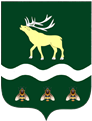 АДМИНИСТРАЦИЯЯКОВЛЕВСКОГО МУНИЦИПАЛЬНОГО РАЙОНА ПРИМОРСКОГО КРАЯ ПОСТАНОВЛЕНИЕ Об утверждении Реестра муниципальных маршрутов регулярных перевозок автомобильным транспортом на территории Яковлевского муниципального района»В соответствии Федеральным законом от 13.07.2015 года № 220-ФЗ «Об организации регулярных перевозок пассажиров и багажа автомобильным транспортом и городским наземным электрическим транспортом в Российской Федерации и о внесении изменений в отдельные законодательные акты Российской Федерации», Администрация Яковлевского муниципального районаПОСТАНОВЛЯЕТ:1.  Утвердить Реестр муниципальных маршрутов регулярных перевозок автомобильным транспортом на территории Яковлевского муниципального района, согласно приложению.  2. Руководителю аппарата Администрации Яковлевского муниципального района (Сомова О.В.) обеспечить официальное опубликование настоящего постановления в газете «Сельский труженик» и размещение на официальном сайте Администрации Яковлевского муниципального района.3. Контроль за исполнением настоящего постановления возложить на первого заместителя главы Администрации Яковлевского муниципального района (Коренчук А.А.).Глава района – глава АдминистрацииЯковлевского муниципального района                                            Н.В. Вязовикот14.04.2021с. Яковлевка№144-паПриложение к постановлению Администрации Яковлевского муниципального района от ___________г_г. № ________-паПриложение к постановлению Администрации Яковлевского муниципального района от ___________г_г. № ________-паПриложение к постановлению Администрации Яковлевского муниципального района от ___________г_г. № ________-паПриложение к постановлению Администрации Яковлевского муниципального района от ___________г_г. № ________-паПриложение к постановлению Администрации Яковлевского муниципального района от ___________г_г. № ________-паПриложение к постановлению Администрации Яковлевского муниципального района от ___________г_г. № ________-паПриложение к постановлению Администрации Яковлевского муниципального района от ___________г_г. № ________-паПриложение к постановлению Администрации Яковлевского муниципального района от ___________г_г. № ________-паПриложение к постановлению Администрации Яковлевского муниципального района от ___________г_г. № ________-паПриложение к постановлению Администрации Яковлевского муниципального района от ___________г_г. № ________-паРегистрационный номер маршрута регулярных перевозокПорядковый номер маршрута регулярных перевозок Наименование маршрута регулярных перевозокПротяженность маршрута регулярных перевозок, кмНаименования промежуточных остановочных пунктов по маршруту регулярных перевозокНаименования улиц, по которым предполагается движение транспортных средств между остановочными пунктами по маршруту регулярных перевозокПорядок посадки и высадки пассажиров Наименования автомобильных дорог, по которым предполагается движение транспортных средств между остановочными пунктами по маршруту регулярных перевозокВид регулярных перевозокДата начала осуществления регулярных перевозокДата окончания действия договораИнформация о расписании движения транспортного средства на маршрутеИнформация о расписании движения транспортного средства на маршрутеИнформация о расписании движения транспортного средства на маршрутеИнформация о расписании движения транспортного средства на маршрутеИнформация о расписании движения транспортного средства на маршруте Наименование юридического лица, фамилия, имя и, если имеется, отчество индивидуального предпринимателя, включая  участников договора простого товарищества, осуществляющих перевозки по маршруту регулярных перевозокМесто нахождения юридического лица, индивидуального предпринимателя, включая  участников договора простого товарищества, осуществляющих перевозки по маршруту регулярных перевозокИнформация о транспортных средствах, которые используются для перевозки по маршруту Информация о транспортных средствах, которые используются для перевозки по маршруту Информация о транспортных средствах, которые используются для перевозки по маршруту Информация о транспортных средствах, которые используются для перевозки по маршруту Информация о транспортных средствах, которые используются для перевозки по маршруту Информация о транспортных средствах, которые используются для перевозки по маршруту Регистрационный номер маршрута регулярных перевозокПорядковый номер маршрута регулярных перевозок Наименование маршрута регулярных перевозокПротяженность маршрута регулярных перевозок, кмНаименования промежуточных остановочных пунктов по маршруту регулярных перевозокНаименования улиц, по которым предполагается движение транспортных средств между остановочными пунктами по маршруту регулярных перевозокПорядок посадки и высадки пассажиров Наименования автомобильных дорог, по которым предполагается движение транспортных средств между остановочными пунктами по маршруту регулярных перевозокВид регулярных перевозокДата начала осуществления регулярных перевозокДата окончания действия договорарегистрационный номер расписания  движения транспортного средствавремя движения транспортного средства от начального до конечного остановочного пункта  время движения транспортного средства от начального до конечного остановочного пункта  дни следования по расписанию движения транспортного средства дни следования по расписанию движения транспортного средства  Наименование юридического лица, фамилия, имя и, если имеется, отчество индивидуального предпринимателя, включая  участников договора простого товарищества, осуществляющих перевозки по маршруту регулярных перевозокМесто нахождения юридического лица, индивидуального предпринимателя, включая  участников договора простого товарищества, осуществляющих перевозки по маршруту регулярных перевозокИнформация о транспортных средствах, которые используются для перевозки по маршруту Информация о транспортных средствах, которые используются для перевозки по маршруту Информация о транспортных средствах, которые используются для перевозки по маршруту Информация о транспортных средствах, которые используются для перевозки по маршруту Информация о транспортных средствах, которые используются для перевозки по маршруту Информация о транспортных средствах, которые используются для перевозки по маршруту Регистрационный номер маршрута регулярных перевозокПорядковый номер маршрута регулярных перевозок Наименование маршрута регулярных перевозокПротяженность маршрута регулярных перевозок, кмНаименования промежуточных остановочных пунктов по маршруту регулярных перевозокНаименования улиц, по которым предполагается движение транспортных средств между остановочными пунктами по маршруту регулярных перевозокПорядок посадки и высадки пассажиров Наименования автомобильных дорог, по которым предполагается движение транспортных средств между остановочными пунктами по маршруту регулярных перевозокВид регулярных перевозокДата начала осуществления регулярных перевозокДата окончания действия договорарегистрационный номер расписания  движения транспортного средстватудаобратнотудаобратно Наименование юридического лица, фамилия, имя и, если имеется, отчество индивидуального предпринимателя, включая  участников договора простого товарищества, осуществляющих перевозки по маршруту регулярных перевозокМесто нахождения юридического лица, индивидуального предпринимателя, включая  участников договора простого товарищества, осуществляющих перевозки по маршруту регулярных перевозоквид транспортного средствакласс транспортного средствамаксимальное количество используемых транспортных средств каждого классаэкологические характеристики транспортных средств (экологический класс)сведения о максимальном сроке эксплуатации транспортных средствхарактеристики транспортных средств, влияющие на качество перевозок105М105Мс.Бельцово-с.Покровка-с.Минеральное-с.Покровка-с.Достоевка-с.Варфоломеевка-с.Яковлевка223,8с.Бельцовоул.Центральнаятолько в установленных остановочных пунктахНиколо-Михайловка-Озерное-Бельцово-Орлиное 05 ОП РЗ 05К-441 по нерегулируемым тарифам12.04.202115.08.2021105М07:00-09:1713:15-15:31пн., вт., ср., чт., пт.пн., вт., ср., чт., пт.ООО "АТП" Приморье-Такси" ИНН: 2536122572692331, Приморский край,                                         г. Арсеньев,                                              ул. 9 мая, 182автобусмалый2любойсчитать от года выпуска транспортного средствавнешний вид   комфортабельность105М105Мс.Бельцово-с.Покровка-с.Минеральное-с.Покровка-с.Достоевка-с.Варфоломеевка-с.Яковлевка223,8с.Озерноеул.Советскаятолько в установленных остановочных пунктахНиколо-Михайловка-Озерное-Бельцово-Орлиное 05 ОП РЗ 05К-441 по нерегулируемым тарифам12.04.202115.08.2021105М07:00-09:1713:15-15:31пн., вт., ср., чт., пт.пн., вт., ср., чт., пт.ООО "АТП" Приморье-Такси" ИНН: 2536122572692331, Приморский край,                                         г. Арсеньев,                                              ул. 9 мая, 182автобусмалый2любойсчитать от года выпуска транспортного средствавнешний вид   комфортабельность105М105Мс.Бельцово-с.Покровка-с.Минеральное-с.Покровка-с.Достоевка-с.Варфоломеевка-с.Яковлевка223,8с.Николо-Михайловкаул.Центральнаятолько в установленных остановочных пунктахНиколо-Михайловка-Озерное-Бельцово-Орлиное 05 ОП РЗ 05К-441 по нерегулируемым тарифам12.04.202115.08.2021105М07:00-09:1713:15-15:31пн., вт., ср., чт., пт.пн., вт., ср., чт., пт.ООО "АТП" Приморье-Такси" ИНН: 2536122572692331, Приморский край,                                         г. Арсеньев,                                              ул. 9 мая, 182автобусмалый2любойсчитать от года выпуска транспортного средствавнешний вид   комфортабельность105М105Мс.Бельцово-с.Покровка-с.Минеральное-с.Покровка-с.Достоевка-с.Варфоломеевка-с.Яковлевка223,8с.Яблоновкаул.Советскаятолько в установленных остановочных пунктахКировский-Николо-Михайловка-Яковлевка 05 ОП РЗ 05Н-134по нерегулируемым тарифам12.04.202115.08.2021105М07:00-09:1713:15-15:31пн., вт., ср., чт., пт.пн., вт., ср., чт., пт.ООО "АТП" Приморье-Такси" ИНН: 2536122572692331, Приморский край,                                         г. Арсеньев,                                              ул. 9 мая, 182автобусмалый2любойсчитать от года выпуска транспортного средствавнешний вид   комфортабельность105М105Мс.Бельцово-с.Покровка-с.Минеральное-с.Покровка-с.Достоевка-с.Варфоломеевка-с.Яковлевка223,8с.Рославкатолько в установленных остановочных пунктахКировский-Николо-Михайловка-Яковлевка 05 ОП РЗ 05Н-134по нерегулируемым тарифам12.04.202115.08.2021105М07:00-09:1713:15-15:31пн., вт., ср., чт., пт.пн., вт., ср., чт., пт.ООО "АТП" Приморье-Такси" ИНН: 2536122572692331, Приморский край,                                         г. Арсеньев,                                              ул. 9 мая, 182автобусмалый2любойсчитать от года выпуска транспортного средствавнешний вид   комфортабельность105М105Мс.Бельцово-с.Покровка-с.Минеральное-с.Покровка-с.Достоевка-с.Варфоломеевка-с.Яковлевка223,8с.Покровкаул.Центральнаятолько в установленных остановочных пунктахКировский-Николо-Михайловка-Покровка 05 ОП РЗ 05Н-434по нерегулируемым тарифам12.04.202115.08.2021105М07:00-09:1713:15-15:31пн., вт., ср., чт., пт.пн., вт., ср., чт., пт.ООО "АТП" Приморье-Такси" ИНН: 2536122572692331, Приморский край,                                         г. Арсеньев,                                              ул. 9 мая, 182автобусмалый2любойсчитать от года выпуска транспортного средствавнешний вид   комфортабельность105М105Мс.Бельцово-с.Покровка-с.Минеральное-с.Покровка-с.Достоевка-с.Варфоломеевка-с.Яковлевка223,8с.Минеральноеул.Центральнаятолько в установленных остановочных пунктахДостоевка-Покровка-Минеральное 05 ОП РЗ 05К-435по нерегулируемым тарифам12.04.202115.08.2021105М07:00-09:1713:15-15:31пн., вт., ср., чт., пт.пн., вт., ср., чт., пт.ООО "АТП" Приморье-Такси" ИНН: 2536122572692331, Приморский край,                                         г. Арсеньев,                                              ул. 9 мая, 182автобусмалый2любойсчитать от года выпуска транспортного средствавнешний вид   комфортабельность105М105Мс.Бельцово-с.Покровка-с.Минеральное-с.Покровка-с.Достоевка-с.Варфоломеевка-с.Яковлевка223,8с.Достоевкаул.Центральнаятолько в установленных остановочных пунктахДостоевка-Покровка-Минеральное 05 ОП РЗ 05К-435по нерегулируемым тарифам12.04.202115.08.2021105М07:00-09:1713:15-15:31пн., вт., ср., чт., пт.пн., вт., ср., чт., пт.ООО "АТП" Приморье-Такси" ИНН: 2536122572692331, Приморский край,                                         г. Арсеньев,                                              ул. 9 мая, 182автобусмалый2любойсчитать от года выпуска транспортного средствавнешний вид   комфортабельность105М105Мс.Бельцово-с.Покровка-с.Минеральное-с.Покровка-с.Достоевка-с.Варфоломеевка-с.Яковлевка223,8с. Варфоломеевкаул.Советскаятолько в установленных остановочных пунктахОсиновка - Рудная пристань  05 ОП РЗ 05Н-100 по нерегулируемым тарифам12.04.202115.08.2021105М10:30-12:4713:15-15:31всквскООО "АТП" Приморье-Такси" ИНН: 2536122572692331, Приморский край,                                         г. Арсеньев,                                              ул. 9 мая, 182автобусмалый2любойсчитать от года выпуска транспортного средствавнешний вид   комфортабельность105М105Мс.Бельцово-с.Покровка-с.Минеральное-с.Покровка-с.Достоевка-с.Варфоломеевка-с.Яковлевка223,8ст. Варфоломеевкаул.Почтоваятолько в установленных остановочных пунктахОсиновка - Рудная пристань  05 ОП РЗ 05Н-100 по нерегулируемым тарифам12.04.202115.08.2021105М10:30-12:4713:15-15:31всквскООО "АТП" Приморье-Такси" ИНН: 2536122572692331, Приморский край,                                         г. Арсеньев,                                              ул. 9 мая, 182автобусмалый2любойсчитать от года выпуска транспортного средствавнешний вид   комфортабельность105М105Мс.Бельцово-с.Покровка-с.Минеральное-с.Покровка-с.Достоевка-с.Варфоломеевка-с.Яковлевка223,8с.Лазаревкатолько в установленных остановочных пунктахСпасск-Варфоломеевка-ст.Варфоломеевка 05 ОП РЗ 05К-438 по нерегулируемым тарифам12.04.202115.08.2021105М10:30-12:4713:15-15:31всквскООО "АТП" Приморье-Такси" ИНН: 2536122572692331, Приморский край,                                         г. Арсеньев,                                              ул. 9 мая, 182автобусмалый2любойсчитать от года выпуска транспортного средствавнешний вид   комфортабельность105М105Мс.Бельцово-с.Покровка-с.Минеральное-с.Покровка-с.Достоевка-с.Варфоломеевка-с.Яковлевка223,8с.Яковлевкаул.Советскаятолько в установленных остановочных пунктахКировский-Николо-Михайловка-Яковлевка 05 ОП РЗ 05Н-134по нерегулируемым тарифам12.04.202115.08.2021105М10:30-12:4713:15-15:31всквскООО "АТП" Приморье-Такси" ИНН: 2536122572692331, Приморский край,                                         г. Арсеньев,                                              ул. 9 мая, 182автобусмалый2любойсчитать от года выпуска транспортного средствавнешний вид   комфортабельность105М105Мс.Бельцово-с.Покровка-с.Минеральное-с.Покровка-с.Достоевка-с.Варфоломеевка-с.Яковлевка223,8только в установленных остановочных пунктахпо нерегулируемым тарифам12.04.202115.08.2021105М10:30-12:4713:15-15:31всквскООО "АТП" Приморье-Такси" ИНН: 2536122572692331, Приморский край,                                         г. Арсеньев,                                              ул. 9 мая, 182автобусмалый2любойсчитать от года выпуска транспортного средствавнешний вид   комфортабельность105М105Мс.Бельцово-с.Покровка-с.Минеральное-с.Покровка-с.Достоевка-с.Варфоломеевка-с.Яковлевка223,8только в установленных остановочных пунктахпо нерегулируемым тарифам12.04.202115.08.2021105М10:30-12:4713:15-15:31всквскООО "АТП" Приморье-Такси" ИНН: 2536122572692331, Приморский край,                                         г. Арсеньев,                                              ул. 9 мая, 182автобусмалый2любойсчитать от года выпуска транспортного средствавнешний вид   комфортабельность105М105Мс.Бельцово-с.Покровка-с.Минеральное-с.Покровка-с.Достоевка-с.Варфоломеевка-с.Яковлевка223,8только в установленных остановочных пунктахпо нерегулируемым тарифам12.04.202115.08.2021105М10:30-12:4713:15-15:31всквскООО "АТП" Приморье-Такси" ИНН: 2536122572692331, Приморский край,                                         г. Арсеньев,                                              ул. 9 мая, 182автобусмалый2любойсчитать от года выпуска транспортного средствавнешний вид   комфортабельность105М105Мс.Бельцово-с.Покровка-с.Минеральное-с.Покровка-с.Достоевка-с.Варфоломеевка-с.Яковлевка223,8только в установленных остановочных пунктахпо нерегулируемым тарифам12.04.202115.08.2021105М10:30-12:4713:15-15:31всквскООО "АТП" Приморье-Такси" ИНН: 2536122572692331, Приморский край,                                         г. Арсеньев,                                              ул. 9 мая, 182автобусмалый2любойсчитать от года выпуска транспортного средствавнешний вид   комфортабельность105М105Мс.Бельцово-с.Покровка-с.Минеральное-с.Покровка-с.Достоевка-с.Варфоломеевка-с.Яковлевка223,8только в установленных остановочных пунктахпо нерегулируемым тарифам12.04.202115.08.2021105М10:30-12:4713:15-15:31всквскООО "АТП" Приморье-Такси" ИНН: 2536122572692331, Приморский край,                                         г. Арсеньев,                                              ул. 9 мая, 182автобусмалый2любойсчитать от года выпуска транспортного средствавнешний вид   комфортабельность